Publicado en Sevilla el 11/04/2024 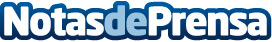 Moldtech completa instalación de molde 3D para baños (PBU), con una empresa neozelandesaAvanzando en la construcción industrializada: Moldtech y su molde 3D para bañosDatos de contacto:Comunicación de MoldtechInfo@Moldtech955 444 190Nota de prensa publicada en: https://www.notasdeprensa.es/moldtech-completa-instalacion-de-molde-3d-para Categorias: Nacional Andalucia Otras Industrias Construcción y Materiales Actualidad Empresarial http://www.notasdeprensa.es